Информационное сообщениеМинистерство имущественных и земельных отношений Республики Карелия сообщает о проведении аукциона  в электронной форме здания дачного дома (бани) с кадастровым номером 10:20:0010502:71, общей площадью 105,2 кв.м, расположенного по адресу: Республика Карелия, Прионежский район, д. Шуйская Чупа, д.8,на электронной торговой площадке ЗАО «Сбербанк-АСТ» utp.sberbank-ast.ruПродавец – Министерство имущественных и земельных отношений Республики Карелия. Адрес: 185035, Республика Карелия, г. Петрозаводск, ул. Герцена, д.13, тел.:8(8142)782-459Оператор электронной площадки: ЗАО «Сбербанк-АСТ», владеющее сайтом  http://utp.sberbank-ast.ru в информационно-телекоммуникационной сети «Интернет».Способ приватизации – продажа государственного имущества на аукционе, форма подачи предложений по цене приватизируемого имущества - открытая, в электронной форме.Сведения о предыдущих торгах – аукцион, назначенный на 18.11.2020 года, признан несостоявшимся ввиду отсутствия заявок.Предмет продажи:Здание дачного дома (бани) с кадастровым номером 10:20:0010502:71, общей площадью 105,2 кв.м, расположенного по адресу: Республика Карелия, Прионежский район, д. Шуйская Чупа, д.8Описание приватизируемого объекта составлено на основании технического паспорта здания от 11.04.1989(инвентарный номер 20)Год постройки – 1936.Число этажей – 1;Конструктивные элементы:Фундамент – бутовый ленточный;Стены и их отделка – бревенчатые;Перекрытия чердачное -  дощатые;Крыша – железо;Полы – дощатые, цементные;Отопление – круглые печи;Электроснаб. – проводка открытаяОбременение и дополнительная информация:Предположительно здание расположено на земельном участке с кадастровым номером 10:20:0015511:432¸ площадью 1 547 кв. м, местоположение: Республика Карелия, Прионежский район, категория земель: земли населенных пунктов, разрешенное использование: для эксплуатации дачного поселка (далее – земельный участок), который находится в собственности Республики Карелия, о чем в Едином государственном реестре недвижимости сделана запись регистрации 10-10/001-10/001/002/2016-4817/1 от 05.04.2016.Согласно аналитическому заключению, подготовленному Государственным учреждением Республики Карелия «Управление земельными ресурсами», на спутниках просматриваются строения и причал, примыкающий к земельному участку.Земельный участок частично расположен в береговой полосе оз. Укшозеро, полностью в прибрежной защитной полосе и  водоохраной зоне оз. Укшозеро (ЗОУТ № 10:00-6.110,  № 10:00-6.128).Пунктом 2 статьи 15 Земельного кодекса Российской Федерации установлено, что земельные участки, находящиеся в государственной или муниципальной собственности, могут быть предоставлены в собственность граждан и юридических лиц, за исключением земельных участков, которые в соответствии с данным кодексом, федеральными законами не могут находиться в частной собственности.В силу пункта 8 статьи 27 Земельного кодекса Российской Федерации запрещается приватизация земельных участков в пределах береговой полосы, установленной в соответствии с Водным кодексом Российской Федерации, а также земельных участков, на которых находятся пруды, обводненные карьеры, в границах территорий общего пользования.Согласно пункту 6 статьи 6 Водного кодекса Российской Федерации полоса земли вдоль береговой линии водного объекта общего пользования (береговая полоса) предназначается для общего пользования. Ширина береговой полосы водных объектов общего пользования составляет двадцать метров, за исключением береговой полосы каналов, а также рек и ручьев, протяженность которых от истока до устья не более чем десять километров. Ширина береговой полосы каналов, а также рек и ручьев, протяженность которых от истока до устья не более чем десять километров, составляет пять метров.Земельный участок частично расположен в границах береговой полосы оз. Укшозеро, в связи, с чем приватизации не подлежит.Также земельный участок частично расположен в охранных зонах объектов электросетевого хозяйства (ЗОУИТ № 10:20-6.69, № 10:20-6.30) и в зоне регулирования жилой застройки.Предоставление земельного участка с кадастровым номером 10:20:0015511:432, на котором предположительно расположен объект с кадастровым номером 10:20:0010502:71, будет возможно исключительно на праве аренды, в соответствии с п. 8 ст. 27, п.3 ст.35, п.1 ст.39.20 Земельного кодекса Российской Федерации.Объект приватизации является государственной собственностью Республики Карелия. Государственная регистрация права собственности Республики Карелия на здание дачного дома (бани) с кадастровым номером 10:20:0010502:71, общей площадью 105,2 кв.м, расположенного по адресу: Республика Карелия, Прионежский район, д. Шуйская Чупа, д.8, регистрационная запись № 10-10-01/008/012-146 от 12.03.2012  подтверждается: Выпиской из Единого государственного реестра недвижимости об основных характеристиках и зарегистрированных правах на объект недвижимости от 18.08.2020 г. № КУВИ-001/2020-13827284.Предмет продажи:Здание дачного дома (бани) с кадастровым номером 10:20:0010502:71, общей площадью 105,2 кв.м, расположенного по адресу: Республика Карелия, Прионежский район, д. Шуйская Чупа, д.8Начальная цена продажи объекта – 1 517 000 (один миллион пятьсот семнадцать тысяч) рублей без учета НДС.Предположительно здание расположено на земельном участке с кадастровым номером 10:20:0015511:432¸ площадью 1 547 кв. м, местоположение: Республика Карелия, Прионежский район, категория земель: земли населенных пунктов, разрешенное использование: для эксплуатации дачного поселка (далее – земельный участок), который находится в собственности Республики Карелия, о чем в Едином государственном реестре недвижимости сделана запись регистрации 10-10/001-10/001/002/2016-4817/1 от 05.04.2016.Сроки, время подачи заявок.Указанное в настоящем информационном сообщении время – московское.При исчислении сроков, указанных в настоящем информационном сообщении, принимается время сервера электронной торговой площадки – московское.Дата начала приема заявок – с 09 час. 00  мин.  «20» ноября 2020 г.Дата окончания приема заявок  – в 23 час. 30  мин. «29» декабря 2020г.Рассмотрение заявок и признание претендентов участниками продажи посредством аукциона состоится в 11 час. 00  мин. «30»  декабря 2020г.Процедура продажи посредством аукциона в электронной форме состоится в 10 час. 00 мин. «12» января 2021г.Место, рассмотрение заявок и проведения аукциона: электронная площадка – универсальная торговая платформа ЗАО «Сбербанк-АСТ», размещенная на сайте http://utp.sberbank-ast.ru в сети Интернет (торговая секция «Приватизация, аренда и продажа прав»).––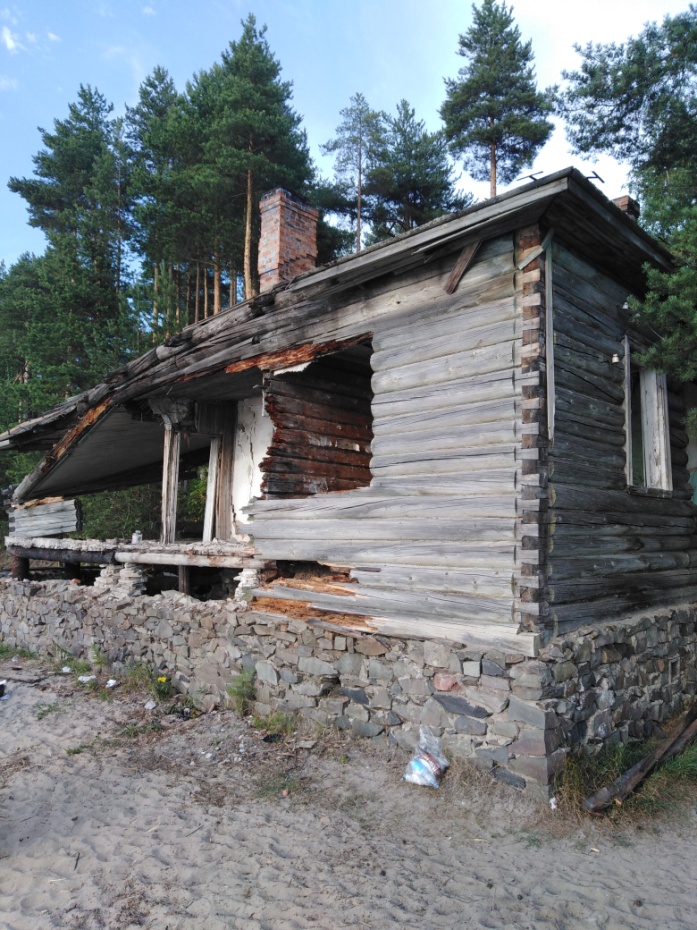 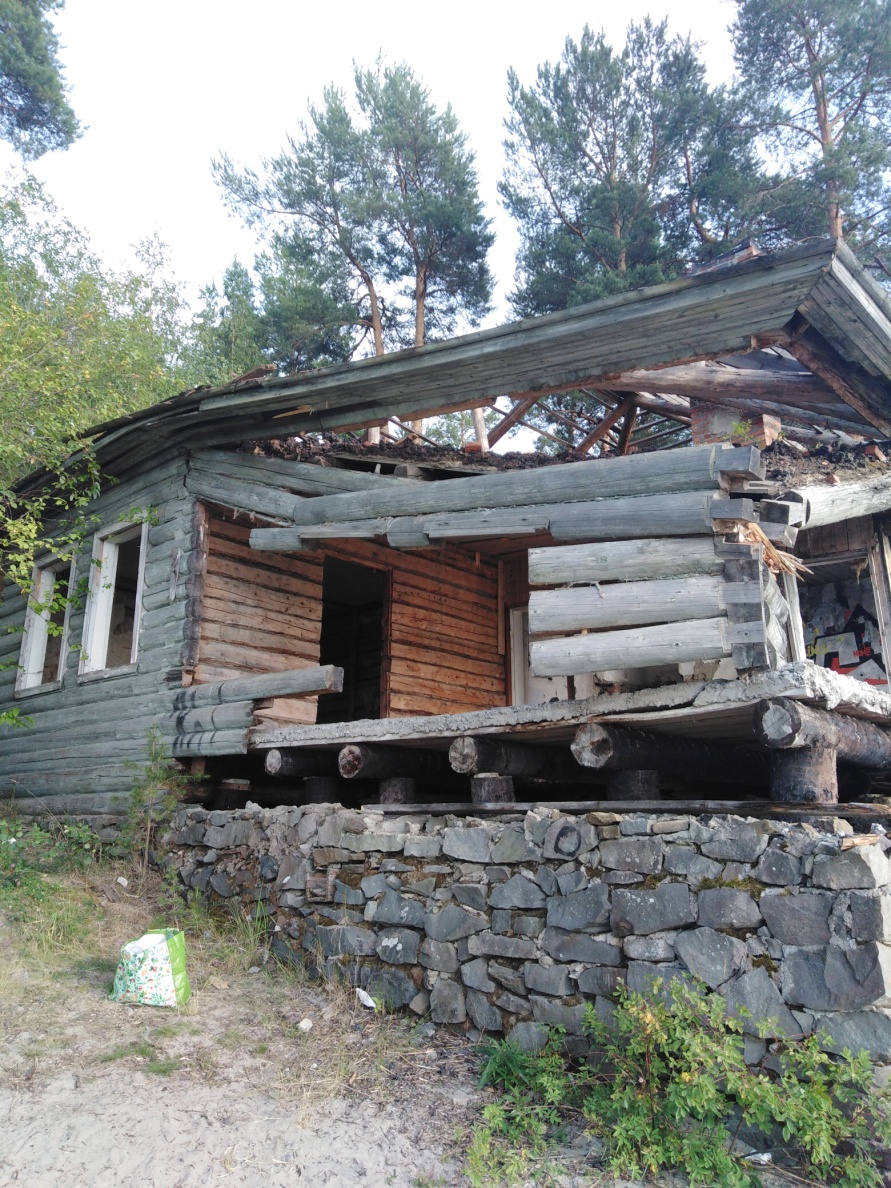 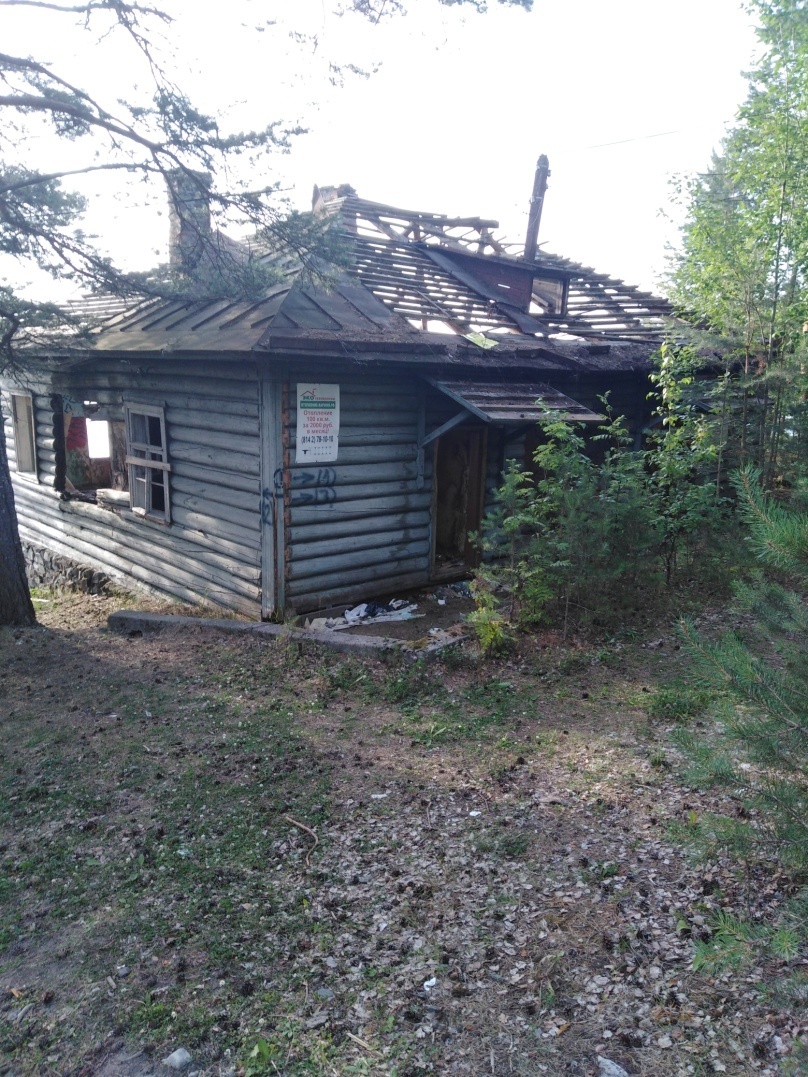 